Kerrville ISD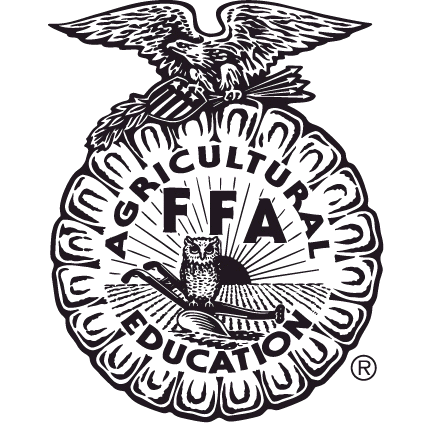 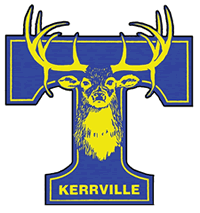 Policy Manual2023-2024Table of ContentsWelcome									3Officer Team 									4Awards Program								5Scholarship Opportunities							6		Competitive Team Activities							7Leadership Activities								8Ethics & Official Dress								9Ag Science Course Offerings							10FFA Fundraising Activities							11Points Program								12Communication								13Dues and Jackets								14Useful Links									15Overnight Trips								16Parent Travel Permission Form						18Emergency Information Form							19The Kerrville ISD does not discriminate on the basis of race, color, national origin, religion, sex, age or disabilities in providing educational services, activities and programs, including Career and Technical Education programs, in accordance with Title VI of the Civil Rights Acts of 1964, as amended; Title IX of the Educational Amendments of 1972; Section 504 of the Rehabilitation Act of 1973; as amended, and the Title II of the Americans with Disabilities Act.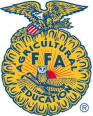 August 3, 2023Dear Students and Parents:Welcome to the 2023-2024 school year and the Tivy  and Tivy Agricultural Science Department.  It is enlightening to see the new and returning students in our program. This year’s program of activities is loaded with a wide array of challenges and activities for your participation.   The Agricultural Science Program consists of three elements, Classroom Instruction, Supervised Agricultural Experience and the .  This is a unique program and we believe it will be a life-changing experience for you.  There are many opportunities for you to develop leadership skills as well as experience personal growth throughout your participation.  We look forward to each of you attending the plethora of activities and meetings available. It is a great way to make new friends and create camaraderie which will last a lifetime. Remember, as with any endeavor you pursue, you only get out of this organization what you put into it.  We are here to offer guidance and support for each of you.  Please do not hesitate to contact one of us if we can be of any assistance.Sincerely,Mason Daggett					Abigail May   mason.daggett@kerrvilleisd.net			abigil.may@kerrvilleisd.net 2023-2024 Tivy FFA Officer TeamPresident:  Tinley Likin  Vice-President:  Aiden MordenteSecretary:  Makaya PortilloTreasurer:  Christain Stahl  Reporter:  Brooke JaegerSentinel:  Peter Lockwood Chaplin:  James Montrose Awards ProgramThe Tivy  Chapter has several award opportunities for members to participate.  Each spring, the Tivy  hosts an Awards Banquet to recognize the achievements of  members.  Members must complete an application and submit it before the required deadline which will be announced in the spring semester.  Applications will be judged by an outside panel of Agricultural Science Teachers from the District and Area Associations.  The following awards will be awarded on the chapter level: AWARDSStar Greenhand (First Year Member)Star Chapter FarmerStar Lone Star Candidate PROFICIENCY AWARDSMembers will be awarded certificates based upon their Supervised Agricultural Experience ProgramOUTSTANDING  MEMBERYOUNG FARMER LEADERSHIP AWARD/ AWARDSCHOLASTIC ACHIEVEMENT**Students may apply for Proficiency awards, Lone Star  Degree, and Star Awards beyond the chapter level based upon their completed record book for their  experience.  Requirements for these awards are located in the National  Manual and the   Degree Selection Procedures.  This information is kept on file in the Ag science teacher’s office.  Please contact Ms. Hartman or Ms. Beasley or Mr. Lux if you wish to apply for advanced awards or for further information.  Scholarship Opportunities1.  Scholarship Opportunities through Texas  Association Scholarship Programs  Graduating seniors apply during the Spring Semester at the District Degree Check.  Scholarship is based on academic rank (must be in top 25% for Houston, top 50% for the others), /ACT scores (minimum 950 on , minimum of 20 on ACT), and  activities.  Students will interview at the Area Degree Check.  Ten members from the Area Association will advance to state interviews to compete for these awards.San Antonio Livestock Show 			$20,000 Star of Texas Livestock Show			$16,000 Houston Livestock Show				$18,000 You do not have to be an Agricultural or Life Science Major to receive this scholarship.Dick Wallrath Scholarship				$10,000 You do not have to be an Agricultural or Life Science Major to receive this scholarship.Jim Bob Norman Memorial			$10,000 C.J. “Red” Davidson				$5,000 Southwestern Exposition				$4,000 Farm Credit Bank of Texas				$2,000 Texas Agricultural Education Fund			$2,000 Young Farmers of Texas				$2,000 Ryan Mott Memorial Scholarship			$1,000SALE Tour Guiding Scholarship			$1,0002.  National  ScholarshipsGraduating seniors apply for various scholarships.  Students may obtain an application from www.ffa.org , the National  website.  Eligibility requirements and award amounts are listed as well.3.  State Fair of Texas ScholarshipGraduating seniors must complete an application and submit it prior to deadline.  More information can be obtained at www.bigtex.com.4.  Ag science Fair CompetitionThe Ag science Fair offers the opportunity for members to demonstrate their Ag science abilities through a science fair competition.  Scholarships are awarded on the state and national levels.5.  Proficiency and Star Awards Students can obtain various scholarships through participation in advanced awards.  Students who win on the state and national levels will receive scholarships.6.  Career Development EventsStudents can win various scholarships at various contests if they win high individual honors.  Additionally, colleges scout judging team members and offer those students with exceptional abilities scholarships to judge at their universities or colleges, respectively.7.  Local Scholarships Graduating seniors can apply for this local scholarship to help defray expenses of higher education.*** Other scholarship opportunities will be announced during class and at  meetings as they become available. ***.Competitive Team ActivitiesLeadership Development Teams – Fall SemesterJr. Chapter Conducting	Sr. Chapter ConductingJr.  Skills DemonstrationSr.  Skills DemonstrationJr.  Quiz TeamSr.  Quiz TeamSr. Creed SpeakingJr. Creed SpeakingAgricultural Issues Forum Radio Broadcasting Team Public RelationsJob InterviewAg AdvocacyCareer Development Teams – Spring SemesterSoil and Water Stewardship SpeakingExtemporaneous SpeakingJr. Prepared Public SpeakingSr. Prepared Public SpeakingWildlife Land EvaluationLivestock JudgingHorse EvaluationDairy Cattle JudgingFloriculture Nursery LandscapeFarm Business ManagementPoultry JudgingAg SalesAgricultural CommunicationsHomesiteEntomologyVet TechLEADERSHIP ACTIVITIESThe following activities are offered to all members in the Tivy .  Some activities may have prerequisites based upon leadership achievements. We will not go to all of theses they are just listed for everyone to know. Fall SemesterAdvanced Leadership Academy360° Leadership Training212° Leadership TrainingArea VII Greenhand Leadership CampDistrict  MeetingState Fair of TexasNational  ConventionLeadership Development EventsSpring SemesterCareer Development EventsFort Worth Livestock ExpositionSan Antonio Livestock ExpositionHouston Livestock Show and RodeoStar Of Texas Livestock Show and RodeoDistrict ConventionArea VII ConventionSummer BreakState Leadership Conference for Area and State Officers Area VII Leadership Conference for District Officers District Leadership Camp for Chapter OfficersState  Convention Washington Leadership ConferenceChapter Officer RetreatWhen you look good...The  Looks Great! Code of EthicsWe will conduct ourselves at all times in order to be a credit to our organization, chapter, school and community by:Dressing neatly and appropriately for the occasionShowing respect for others and being courteous at all timesBeing honest and not taking unfair advantage of othersRespecting the property of othersRefraining from boisterous talk, swearing and other unbecoming conductDemonstrating good sportsmanshipAttending meetings promptlyTaking pride in our organization and its functionsSharing with others experiences and knowledge by attending state and national meetingsOfficial DressThe uniform worn by  members at local, district, area, state, and national functions is called official dress. It provides identity and a distinctive, recognizable image to the organization.Female members should wear:			Male members should wear:Black skirt – hem should be between knee and calf		Black pants or slacksWhite collared blouse  				                 White collared shirtOfficial  scarf 					Official  tieBlack nylon hosiery 					Black socksBlack dress shoes – closed toe and closed heel   		Black shoes (low top dress shoes)Official  Jacket – zipped to top				Official  Jacket – zipped to top Dress for contestsButtoned down or Polo type  collared shirtNice Jeans or Slacks that fit at the waist and are free of fading or holes.Closed toe shoes are requiredAppropriate caps or hats for the contestOfficial Dress for Livestock Shows Buttoned down or polo type collared shirtNice Jeans that fit at the waist and are free of fading or holes.Closed toe shoes are required – NO Tennis Shoes.Belt should be wornNo caps or hatsHair should be pulled away from face and look orderly.In addition to the previous guidelines, the Kerrville ISD Student Dress Code is in effect at all  activities and competitions.  If it is inappropriate to wear to school, it is inappropriate to wear to an  activity.Agricultural Science & Technology Course OfferingsTivy Principles of AgricultureAgricultural Mechanics*Ag Facilities and Design*Ag Structures*Livestock ProductionSmall Animal ManagementEquine ScienceVet Med Advance Animal Science * All Agricultural Mechanics students must provide materials for personal projects.  FFA FUNDRAISING ACTIVITIESThe  provides many activities throughout the year that require money.  The entry fees for contests, community service projects, the food and refreshments at meetings, animal projects assistance, and supplies for the banquet require a large sum of money.  You are asked to participate in whatever fundraising activity that we have.  The more money that our group makes, the more activities we can provide to you. Each family is asked to have the first member of the family sell 10 items and 5 for any additional family member.We need all members and parents to be actively involved in fundraising in order to fund all of our activities throughout the year.  Tivy  Points ProgramOutstanding Leadership Awards are given to all members earning 300 POINTS from the school year. In order to attend State FFA Convention in the summer, FFA members must either be on the incoming officer team, receiving an award or have accumulated 300 POINTS from the school year. A $50 deposit will be required to attend State FFA Convention.  Good luck in achieving this prestigious award!Chapter ActivitiesChapter Meetings 			10 points @ MeetingAdopt a Highway Cleanups		10 points @ hourAg Mech. Projects (limit 4)		10 points @ SJLS, 15 points @ Major ShowShow Projects (limit 4)		10 points @ SJLS, 15 points @ Major Show Jackpot Show (limit 4)		5 points @ ShowCommunity Service Activity		15 points   @ itemFundraisingMeat and Dessert Sale		 3 points   @ itemOther Fundraising 			 5 points   @ hourLeadership: Includes LDEs, CDEs, Speaking Events, and Ag Science FairInvitational Contests				10 pointsDistrict Level					15 pointsArea Level					20 pointsState Level					25 pointsState Level (non Qual.)			20 pointsNational Level					30 pointsSweepstakes Award           			25 pointsActivities included are as follows:Judging ContestOffices HeldLeadership TeamConventionMeetingsAwardsDegree CheckSpeaking EventsBanquetsSpecial Events, As Announced CommunicationGood communication is key to a successful chapter.  Tivy FFA has put several items into place in order to make communication between the Advisors and the members and parents open and easy.   We use our chapter’s web page, Group Me text system, email, Facebook, Twitter and Instagram.  Below is information on how you can connect to each media type or just the ones you use regularly.Email: We will send out information via email and well as our monthly newsletterTivy FFA’s webpage: We try to update weekly or as needed.  Most information that cannot be found in this manual is available on the webpage. We will be working on the web page to make it more user friendly. If you have any questions about the web page or suggestions please contact Mr. DaggettWhat can be found on the Web Page (tivyffa.now.org)?Digital copy of this handbookForms that FFA members are required to turn inChapter CalendarSocial MediaFacebook: search for Tivy FFA and “LIKE” the page so that you can receive updates and news.Twitter: you can follow us at @Tivy_ffa, we will be posting the same information on Twitter that can be found on FacebookInstagram: you can follow us @tivyffa, we will be posting pictures from events throughout the year.Group Me Dues Jackets Jackets can be purchased for $70.00. This will include your jacket and a tie or scarf.  Orders will be placed on the 1st Friday each month throughout the year and the orders will then be placed with the National  Supply Service.  Please allow 4-6 weeks for delivery. All members are encouraged to purchase an  Jacket.Useful LinksThe following are links to FFA pages and stock shows throughout the state.FFAwww.area7.ffanow.orgwww.texasffa.orgwww.ffa.orgwww.judgingcard.comwww.theaet.comStock Showswww.bigtex.orgwww.fwssr.comwww.sarodeo.comwww.hlsr.comwww.rodeoaustin.comwww.sanangelorodeo.comAgriculturewww.fb.orgwww.txfb.orgwww.weather.comwww.usda.govwww.agriclutre.comwww.agr.state.tx.uswww.tpwd.state.tx.usOvernight TripsThe opportunity to participate in the Tivy  is a privilege extended to KISD students. Participation in the Tivy  places a student in a position of recognition and often bestows the position of role model upon the member. Any student who elects to accept the privilege of participating in the Tivy  must recognize that he/she is a representative of the school and district, and will be held to a higher standard of conduct than that applied to the general student body. This applies to school related and non-school related activities. The member is subject to state law, school district policies, school rules and regulations, the Tivy  Constitution and By-laws, and University Interscholastic League () rules. Kerrville ISD policy governs all trips taken by  members.  Any student found in violation of these policies will be disciplined accordingly.  Students will follow directions given by Advisors, as well as adult chaperones.  Students will conduct themselves in a proper manner at all times.Students will stay with the group at all times.    Students will not leave the hotel or site of activity for any reason.Students will follow all curfew times.  Lights out will be at the discretion of the advisors.Students must stay in the room assigned to them.  Female students will not be allowed in rooms of male students.  Male students will not be allowed in rooms of female students.  Students will wear official dress, except when notified by the Advisors.  Kerrville ISD dress code is in effect at all times.Violations to these guidelines will not be tolerated.FormsThe following pages contain forms that need to be returned to the Ag science teachers.  If you are going to participate in any  activity, we must have the permission slip and emergency information.   We also need the website permission form so we may include you picture on the  website which is located under the  website. Finally, the Acknowledgement form indicating you have received the handbook needs to be completed and returned to your Ag science teacher by September 14, 2023.TIVY  / AGRISCIENCE DEPARTMENT PARENT TRAVEL PERMISSION FACULTY SPONSORS: Mason Daggett  Abigail MaySTUDENT: ______________________________________ 	GRADE LEVEL: __________PARENTS’ NAME___________________________________________________________The above named student has my consent to travel to and/or from each event participated in by this organization during this school year including all errands and activities related to duties and assignments made to members enrolled in the  / AGRISCIENCE CLASS. The mode of transportation will be Kerrville ISD provided transportation.All students must abide by state, district and campus policies at all AGRISCIENCE/ sponsored events, whether held during normal school hours, after school hours, or on weekends and holidays. I understand that students who violate said policies will be subject to disciplinary consequences in accordance with the STUDENT CODE OF CONDUCT, including possible removal from future participation in  events.I understand that infractions to any of these said policies which include theft, vandalism, and possession of illegal substances will result in notification of parent/guardian and my child being returned to school at the parent’s expense with no reimbursement of funds.I agree to, and hereby, release Kerrville   and its trustees, employees, sponsors and volunteers from all legal responsibility from liability resulting from any activities of this organization, including liability caused by or related to the negligence of any such party.I agree or do not agree (please circle one) to allow my child to swim at any events that swimming opportunities available.I agree or do not agree (please circle one) to allow my child’s name and picture to appear on the Tivy FFA web page or other social media accounts or in articles in the newspaper.This form must be signed and returned to the sponsor before the student will be permitted to participate in any activities of this organization. This Tivy  & Agricultural Science Department Policy Manual has been published to help your son/daughter gain the greatest possible benefit from his/her agricultural science/ experience.  The  needs your cooperation. It is very important that each  member understands the opportunities and regulations outlined in this handbook.  Parents are to encourage their son/daughter to abide by all rules or regulations set forth in this manual. Please go over all agreements outlined in this manual and return them to your Ag science teacher.  Your signature and that of your child acknowledge the receipt of this  Member manual and the agreement to take full advantage of all the opportunities that are available to members.__________________________________________ 			____________________Signature of Student 						Date__________________________________________    		___________________		Signature of Parent						Date			Date Received______________________________Tivy Emergency InformationThis form must be completed by the parent/guardian of each member. This form is required of all students in an Ag Science Class. This form must be updated yearly or in the event that any of the information should change. WITHOUT THIS COMPLETED , YOUR CHILD  NOT PARTICIPATE IN THE  ACTIVITIES. STUDENT’S NAME_____________________________________________ GRADE______ DATE OF BIRTH_____________________ 			T-Shirt Size: _________PARENT OR GUARDIAN’SNAME________________________________________________________________________HOME ADDRESS_________________________________ _________________________ZIP____________TELEPHONE #__________________ PARENTS HOME # (IF DIFFERENT) ___________________MOM’S  #_____________________ DAD’S #_______________________________Parent’s Email Address____________________________________________________________INSURANCE CARRIER____________________________________ _____________________PHONE #_____________________________________________________________________NAME OF INSURED____________________________________________________________ID NUMBER___________________________________________________________________GROUP #_____________________________________________________________________ #_______________________________________________________________________Name and phone number of relative or friend who can be contacted in case of emergency whenParent/guardian is unavailable.NAME_________________________________________ PHONE #_____________________RELATION__________________FAMILY DOCTOR_______________________________PHONE#______________________IF, IN THE JUDGEMENT OF ANY REPRESENTATIVE OF THE SCHOOL, THE AVOVE STUDENT NEEDS IMMEDIATE   TREATMENT AS A RESULT OF ANY INJURY OR ILLNESS, I DO HEREBY REQUEST, AUTHORIZE,  CONSENT SUCH   TREATMENT AS  BE GIVEN SAID STUDENT BY ANY MEDICALLY QUALIFIED REPRESENTATIVE. I DO HEREBY, AGREE, TO INDEMIFY  SAVE HARMLESS THE SCHOOL  ANY SCHOOL REPRESENTATIVE FROM ANY CLAIM BY ANY SUCH PERSON OF SUCH   TREATMENT OF SAID STUDENT.___________________________________ 	__________________________________STUDENT’S SIGNATURE DATE 			PARENT/GUARDIAN’S SIGNATURE DATE